17 October 2021                                                                                             Divine Office: Week 1OUR LADY OF LOURDES AND ST CECILIAParish Administrator:  Mgr. Francis JamiesonLandline: 01258 452051  Mobile: 07826 732493 Hospital RC Chaplains:Dorchester: Fr. Barry Hallett 01305 255198, Poole: Deacon Declan McConville 01202 442167 Newsletter: newsletterblandfordcatholics@yahoo.co.ukwebsite:   blandfordcatholics.org29th WEEK IN ORDINARY TIME YEAR B1Please keep in your prayers:  Keith Wareham;  Brendan Hewson; Seth Cartwright who is slowly recovering;Father Tom and all at the Care Home where he is Chaplain; and all families of those suffering at this time.      MASS INFORMATION CORRECT AT THE TIME OF PUBLISHING BUT MAY BE SUBJECT TO CHANGE AT SHORT NOTICESaturday 9.30am October 16St Hedwig, St Margaret Mary Alacoque (Opt Mems); St Richard GwynHOLY MASS 9.30am (EF)5.30pm HOLY MASS of SundaySunday October 17  9am  HOLY MASS  Monday 9.30 am October 18 HOLY MASS     ST LUKE EVANGELIST (FEAST)Patron of butchers, bookbinders,doctors, surveyors, artists and glassworkersTuesday 6.30pm  October 19  HOLY MASS   Ss John de Brébeuf , Isaac Jogues, and their Companions; St Paul of the Cross (Opt Mems)               Wednesday 9.30am October 20 HOLY MASS                   Thursday 11am October  21  REQUIEM MASS  for David Hyde RIPFriday 9.30am October 22  HOLY MASS St John Paul II (Opt Mem)followed by Benediction Saturday 9.30am October 23St John of Capestrano (Opt Mem)HOLY MASS 9.30am (EF)5.30pm HOLY MASS of SundaySunday October 24  9am  HOLY MASS WORLD MISSION SUNDAYThere will be a second collection this Sunday for the work of PACT (Prison Advice & Care Trust) and there will be a retiring collection for World Missions next weekend	We shall keep enhanced hygiene, cleaning, and safety measures in place, so, as before, you will find sanitiser instead of Holy Water, and “Track and Trace” forms at the church entrance.   WE SHOULD CONTINUE TO WEAR MASKS IN CHURCH. DAVID HYDE’S FUNERAL will take place on Thursday, October 21st.  The Requiem Mass will be celebrated at 11am, after which we’ll take David to the cemetery.  Some refreshments will be served in the hall at about 1 o’clock.  Please pray for the repose of his soul, and also, of course, for Frances and their family.  There will be no 9.30 Mass on that day.HOLY WATER has been replaced in the holy water stoups by each door in church.  Remember that we cross ourselves with holy water to remind us of our baptism and our salvation through the death of Our Lord.  	This is the prayer the priest uses when he blesses the salt that goes into holy water:	Almighty and everlasting God, we humbly implore You, in your immeasurable kindness and love, to bless + and sanctify + this salt which you created and gave over to the use of mankind, so that it may become a source of health for the minds and bodies of all who make use of it, and may rid whatever it touches or sprinkles of all uncleanness and protect it from every assault of evil spirits. Through our Lord, Jesus Christ, Thy Son, Who lives and reigns with You in the unity of the Holy Spirit, God, for ever and ever. R. Amen.	This is the prayer when blessing the water:	Water, creature of God, I exorcise you in the name of God the Father almighty, and in the name of Jesus Christ His Son, our Lord, and in the power of the Holy Spirit. I exorcise you so that you may put to flight all the power of the Enemy, and be able to root out and supplant that Enemy with his apostate angels: through the power of our Lord Jesus Christ, Who will come to judge the living and the dead and the world by fire. Amen.	We cannot doubt that the prayer receives what is asked for.  The evil spirits of Satan will be put to flight if we use what the Church gives us to dispel them. OCTOBER 24TH. IS WORLD MISSION SUNDAY, and there will be a collection the entire Church makes every year to support mission.	The need to stand alongside our missionaries in prayer and solidarity has never been so urgent and necessary.  In many areas of the world, they will be the first to respond to the physical and spiritual needs of our sisters and brothers who are suffering.  And every single donation from these worldwide Masses goes to support churches, hospitals, schools and vocations in countries where the Church is new, young or poor.	This is our chance to show love and solidarity to our global Church family. Through our prayers, we support missionaries everywhere in spreading the Good News. And by donating we respond to Christ’s call to feed the hungry and clothe the naked.	Missio is the Pope’s chosen charity for mission.  Missio works with local bishops, churches and missionary congregations, to distribute resources and funds fairly on the basis of need. And all of your donations go directly from England and Wales to the bishops in the mission territories: local church directly helping local church!	Thank you for helping us support churches, hospitals, schools and vocations around the world. PARISH MEETING  As I spoke about at Masses last Saturday and Sunday, now that - one hopes - we can begin to get back to normal, I think it would be a very good idea to have a meeting in church of the whole parish.  I can only ask everyone to attend. It is not intended that it should be a long meeting, but I need your guidance and opinions about a few things that require practical decisions.  	I would like the meeting to be straight after Sunday Mass on Sunday, October 31st.  I am sure that will not be convenient for everyone, but then no date and time ever will be, but although Saturday evening people were not there, most of those present on Sunday morning thought that would be a good time.  For the good of the parish I can only beg you to be present.  Please do try.	I will put a sheet of paper at the back of church for any suggestions or concerns people have to be discussed at the meeting.Reading the News without Losing Your Faith  I have a copy of this booklet from the Catholic Truth Society.  If you would like to read it ask Father Francis.NOVEMBER DEAD LIST  November 2nd., All Souls Day, will soon be here.  Envelopes are at the back of church for anyone who wants to have the departed from your families and friends remembered at the daily Mass during November.  November 2nd. falls on a Tuesday this year, and we shall visit the cemetery to bless our graves on that morning.	While on the subject, no Catholic should take part in the rubbishy - one might almost say illiterate - festivities of “Hallowe’en” that the British have copied from the USA.  Prayers are needed for the dead, not boring and embarrassing jokes.  I received this from Right to Life after sending some money.  We have put it in the newsletter, just as encouragement, to show our efforts are doing something?"Dear Francis,I am really excited to let you know that, thanks to an amazing response from supporters like you, we reached our target of raising £200,000 for our emergency appeal!	The next few months are going to be absolutely vital to ensure that anti-life efforts to make extreme changes to abortion and assisted suicide legislation are stopped in their tracks.	Your generosity means that we have the funding in place to continue our work to protect vulnerable lives right across the UK from the proposed extreme law changes.	Thank you again for your support.Catherine RobinsonRight To Life UKWEEKLY OFFERINGS  £226.55.  STANDING ORDERS - Amounts for September - Gift Aided £1,612.50, Non Gift Aided £100.00.  Thanks to all who contributed.   RuthCATHOLIC DIARIES 2022 - I have spoken to Buckfast Abbey Bookshop and the Diaries are not in stock at the moment.  I will place the order as soon as possible. RuthPILGRIMAGE TO ST CANDIDA’S SHRINE - If you ordered a photo they are in an envelope at the back of the church.  The cost is £1 per photo.  Please place the payment in the wall box in the church.  If you don't have the money with you, please collect the photo and pay next time you are in church.  RuthWith blessings on every one of our parish family. Father  FrancisTHE MAIN ONLINE CHURCHES WE USE ARE: St. Bede's, Basingstoke  www.stbedesbasingstoke.org.ukSt. Mary of all Angels, Worthing https://www.stmaryoftheangels.org.uk/Our Lady, Star of the Sea, Weymouth. https://www.ourlady-starofthesea.com/Also: www.churchservices.tv  This website gives the times of all Church Services (Mass, Exposition, Holy Hour etc.) at many churches in UK and Ireland from 5.30am until 9.15pm.  Tom and TeresaThe following links are also to churches and chapels who are currently streaming live Masses and other services:LIVE ADORATION FROM TYBURN CONVENT:  https://adoration.tyburnconvent.org.uk  There is a webcam in the GROTTO IN LOURDES (just google the words webcam, Lourdes and grotto) and Masses, the recitation of the Rosary and other prayers can be seen there throughout the day. There is a list on their website giving the details of which languages are used at which times. WESTMINSTER CATHEDRAL  is now streaming live some Masses and services - please visit the Cathedral's website for further information and future schedules.www.cpg.church takes you to GUILDFORD PARISH CHURCH website, where there are links to live-streamed Masses and other devotions online (thanks to Ann, Michael and Lynette for this)BUCKFAST ABBEY  The Abbey (now reopened with some restrictions) is livestreaming Mass. You can view these services on YouTube and Facebook.And here is a link useful to those who are Deaf or hearing-impaired:SIGNED MASS The parish of Our Lady and St Vincent in Potters Bar, Hertfordshire, is providing a Sign Interpreted Mass for its Sunday Vigil – 6pm every Saturday. You can watch here.ANY  OTHER  BUSINESS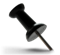 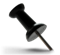  CAFOD FAMILY FAST - The amount collected was £176.00 and has been posted to CAFOD.  Please do not place any envelopes in the Giving bucket.  If you wish to contribute to the Appeal you can use the envelope at the back of the church and use the FREEPOST to post to CAFOD.  It is suggested that you send a cheque rather than put cash in the envelope if you are giving by this method. Ruth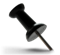   HALL REFRESHMENTS - If you purchase tea, coffee etc for the hall you are welcome to reimburse yourself from the collection tin and leave the receipt as proof of purchase or alternatively give the receipt to me and I will reimburse you by cheque. Or alternatively let me know stock needs replacing and I will buy what ever is needed.  There is no money in the tin as this has been emptied this week.  Next time it is emptied I will leave a float for this purpose. Ruth 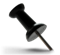   We have several bottles of NILAQUA BODY WASH, SKIN CLEANSING FOAM.  To quote the label: Nilaqua Body Wash gently and effectively cleans skin, leaving you feeling fresh without using water.  So if you would like to feel fresh, please take one or all of them from the counter in the hall.  It might be kind to put an offering into one of the wall-boxes in church.  So do be adventurous and try out what is evidently now called “Towel-off Technology”.  You never know. Father  Francis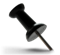 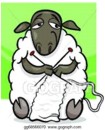 KNIT & NATTER NEXT MEETING - Tuesday 19th October, in the hall, 2-4pm.All welcome!“STAY AWAKE: SAVE THE DATE… Saturday 23rd April 2022 for Stay Awake 2022 and spread the word! More information to follow soon! God bless.”  Pippa WorthWe welcome contributions to this newsletter from parishioners; please send in links to websites, hard copy, email pictures, prose or poetry, whether to inform or to entertain....Without, the sullen noises of the street!The voice of London, inarticulate,Hoarse and blaspheming, surges in to meetThe silent blessing of the Immaculate.Dark is the church, and dim the worshippers,Hushed with bowed heads, as though by some old spell,While through the incense-laden air there stirsThe admonition of a silver bell.Dark is the church, save where the altar stands,Dressed like a bride, illustrious with light,Where one old priest exalts with tremulous handsThe one true solace of Man's fallen plight.Strange silence here; without, the sounding streetHeralds the world's swift passage to the fire;O Benediction, perfect and complete!When shall men cease to suffer and desire?-Ernest Dowson, Benedictio Domini(contributed by Avis)******************************************************"Because God has made us for Himself, our heart are restless until they rest in Him."- St Augustine(contributed by Avis)**************************************************St. John Henry Newman’s famous prayer written in a time of great need:Lead, kindly light, amid the encircling gloom,Lead thou me on!The night is dark, and I am far from home, –Lead thou me on!Keep thou my feet; I do not ask to seeThe distant scene, – one step enough for me.It was not ever thus, nor pray’d that thouShouldst lead me on.I loved to choose and see my path, but nowLead thou me on!I loved the garish day, and spite of fears,Pride ruled my will: remember not past years.So long thy power hath blest me, sure it stillWill lead me on,O’er moor and fen, o’er crag and torrent, tillThe night is gone;And with the morn those angel faces smileWhich I have lov’d long since, and lost awhile.(contributed by Father Francis)********************************************“If you cannot spend much time at prayer, no matter; to act well is always to pray well.  Be attentive to your duties, and at the same time be attentive to God by frequently purifying your heart in the immense ocean of divine love.” - St Paul of the Cross (from The Times Book of Saints)(contributed by Hilary)****************************************************